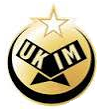 DaysRMDAPRImsak/End SuhoorSunRiseZUHRStart           JamatZUHRStart           JamatASRStart     JamatMAGHRIBAdhan/IftarISHAStart          JamatTue1134:30     6:051:041:305:46       6:308:009:18          10:00Wed2144:28          6:031:045:47       8:029:20          Thu3154:286:031:045:478:029:20Fri4164:245:591:035:508:059:23Sat5174:21          5:561:031:305:51       6:308:079:24          10:00Sun6184:185:541:035:528:099:26Mon7194:165:521:035:538:119:28Tue8204:14     5:501:035:54       8:129:29          Wed9214:11          5:481:025:56       8:149:31          Thu10224:115:481:025:568:149:31Fri11234:085:451:025:578:169:32Sat12244:035:411:021:305:59       6:308:209:36          10:00Sun13254:01          5:391:026:00      8:219:37          Mon14263:595:371:016:018:239:38Tue15273:56          5:351:016:02       8:259:40          Wed16283:54          5:331:016:03       8:279:42          Thu17293:525:311:016:058:289:41Fri18303:515:311:016:058:289:43Sat19May3:49      5:271:016:07        7:008:329:40          10:00Sun2023:465:251:016:088:349:41          Mon2133:435:231:006:098:359:42Tue2243:395:211:006:108:379:43Wed2353:36       5:191:006:11       8:399:44          Thu2463:345:171:006:128:419:45Fri2573:335:171:006:128:419:46Sat2683:315:151:006:13        7:008:429:47          10:30Sun2793:275:121:006:158:469:54          Mon28103:255:101:006:168:479:55Tue29113:225:081:006:178:499:59Wed30123:20       5:061:001:306:18       8:5110:01        